520 River Bend Rd Fort Washington MD 20744 | Tel: 571.239.3889 Email: grouptours@tourdcwithus.com 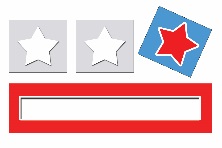 TourDCwithUS.comEducational Tours of Washington, D.C. and BeyondSt. Marys Washington DC Field TripSt. Marys Washington DC Field TripSAT- NOV 12 | DAY 1WED - NOV 16 | DAY 5United Airlines LAX to IAD 8:34-4:18 PM 5:00 PM Meet your Tour Guides Lorna and Mike Torres6:00 PM Dinner at G Street Restaurant: 1030 15th St NW, Washington, DC 20005 9:00 PM Return to Hotel - Overnight Security6:45 AM Breakfast7:15 AM Departure9:00 AM Jamestowne12:00 PM Lunch ($15 Allotment) Jamestown Cafe1:30 PM Colonial Williamsburg6:00 PM Hanover Tavern Dinner: 13181 Hanover Courthouse Rd. (Route 301) Hanover, VA 2306910:00 PM Return to Hotel - Overnight SecuritySUN - NOV 13 | DAY 2THU - NOV 17 | DAY 67:30 AM Breakfast at Hotel8:30 AM Thomas Jefferson Memorial10:00 AM US Holocaust Memorial Museum12:30 PM Boxed Lunch by G Street1:30 PM Mount Vernon EstatesMansion Tour: 2:15-2:25PMWreath laying 1:30 & 2:00 PM4:00 Change for evening5:30 PM Dinner – Buca 7:00 PM “Shear Madness”10:30 PM Return to Hotel - Overnight Security7:30 AM Breakfast at Hotel8:30 AM DepartVisit the Air Force and Iwo Jima Memorials10:00 Visit Arlington Cemetery12:15 PM Wreath Laying Ceremony (4 Students)Lunch Boxed Lunches1:00PM Depart to IADUnited Airlines 2276 IAD to LA 5:42 – 8:23 PMMON - NOV 14 | DAY 3Tour Guides:Bus 1: Lorna Holland571.239.3889Bus 2: Mike Torres617-797-33407:00 AM Breakfast 7:45 AM Depart to Gettysburg10:00 AM Arrive Gettysburg Visitor Center10:15 AM Gettysburg Museum and Cyclorama12:00 Lunch General Pickett’s Buffet 1:30 PM Gettysburg Battlefield Tour6:30 PM Dinner at Blackfinn 8:00 PM The Lincoln Memorial9:30 PM Return to Hotel - Overnight SecurityTour Guides:Bus 1: Lorna Holland571.239.3889Bus 2: Mike Torres617-797-3340TUE - NOV 15 | DAY 4Tour Guides:Bus 1: Lorna Holland571.239.3889Bus 2: Mike Torres617-797-33407:30 AM Breakfast at Hotel8:30 AM Depart for Sightseeing10:30 Arrive US Capitol.12:30 PM Lunch ($15 Allotment)1:45 PM African American History and Cultural Museum  ***Suggested Time is 2 hours; chaperone groups may visit other Smithsonian Museums as desired until 5:306:15 PM Dinner at Old Europe Restaurant7:15 Lincoln, Korea, and Vietnam Memorials9:30 PM Return to Hotel - Overnight SecurityTour Guides:Bus 1: Lorna Holland571.239.3889Bus 2: Mike Torres617-797-3340www.TourDCwithUS.comwww.TourDCwithUS.com